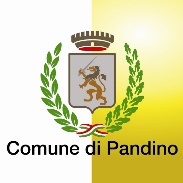 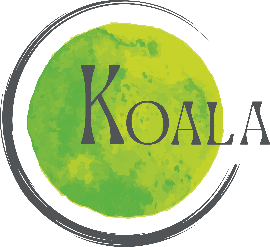 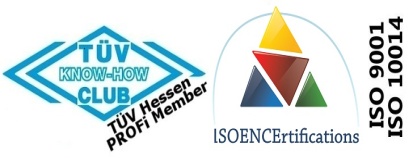 Il Comune di Pandino, in collaborazione con la Cooperativa Koala, presenta l’informativa in merito al: SERVIZIO PRE- E POST-SCUOLA PANDINO A.S. 2022/2023Per i bambini e i ragazzi che frequenteranno le classi dalla prima elementarealla terza media.Il servizio seguirà gli orari della tabella sottostante e prevederà le tariffe corrispondenti all’opzione scelta.La sede del servizio è la Scuola Primaria di Pandino.I momenti di pre- e post-scuola saranno gestiti dal personale della Cooperativa Koala.I GENITORI CHE FOSSERO INTERESSATI AL SERVIZIO SONO PREGATI DI INVIARE UNA MAIL, ENTRO IL 21 AGOSTO, AL SEGUENTE INDIRIZZO: pandino@koalacoopsociale.it Nella mail vanno indicati solo:NOME E COGNOME DEL/LA BAMBINO/ACLASSE FREQUENTATA NELL’ANNO SCOLASTICO 2022/2023TIPOLOGIA DI SERVIZIO (“MODULO”) DI CUI SI NECESSITA: PRE+POST, SOLO PRE, SOLO POST, SOLO POST DEL VENERDÌ.IMPORTANTE: La mail che invierete NON sarà un’iscrizione, ma soltanto una manifestazione di interesse al servizio, affinché possiamo valutare se sussistano le condizioni per poterlo avviare. Solo in quel caso si apriranno le iscrizioni effettive e sarà possibile eseguire i pagamenti. Grazie per la collaborazione!ModuloFascia OrariaCosto mensile del servizio comprensivo Iva (5%)Intero servizio  PRE + POST  (da lun a ven)7:30-8:30/16:00-18:30+ ven 12:30-18:30€ 136,40Solo POST (da lun a ven)16:00-18:30+ ven 12:30-18:30€ 101,00Solo PRE(da lun a ven)7:30-8:30€ 40,40Solo POST del VENERDÌ12:30-18:30€ 55,55QUOTA DI ISCRIZIONE ANNUALE (OBBLIGATORIA)€ 20,20 (Iva compresa)SCONTO FRATELLI25% tariffe servizio pre e post